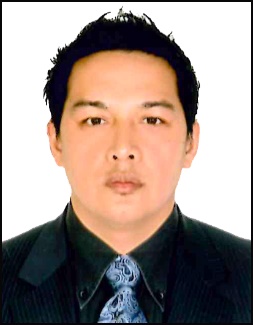 MARLONMARLON.371968@2freemail.com 	 PROFESSIONAL OBJECTIVES:	To obtain a career wherein I can contribute my qualification knowledge and skills with useful and challenging role in          serving and dealing with locals and expats for the benefit of the company and for my personal growth as well.     WORK EXPERIENCE         MOBINA SUN DMCC JLT. DUBAI  UAE       DRIVER FEB-AUGUST  2017       Duties and Responsibilities:Maintan company vehicle’s cleanliness, making sure it has enough fuel befor and after dutyCollect cheques and other documents from various companiesDeposit cheques to differents banks of the CompanyFollow up documents from Goverment Agencies like DMCC, Immiration and othersPick and drop managers staff on location for meetings, airport, hotel, and other areas as requested       MALAAK HOME CARE NURSING.  JLT. DUBAI  UAE       DRIVER 2014-2017       Duties and Responsibilities:Pick and Drop Nurses to where they are assign like Dubai, sharjah. or Abu DhabiCollecting payments and arranging Invoice      DRIVER & SALES, FLORIS LAUNDRY      Dubai Investment Part Dubai, UAE      2010-2013      Duties and Reponsibilities:Sales and MarketingDoing Pick up and deliveries of client laundriesCollecting payments and arranging Invoice    GOLDEN AGE POWER (EMIRATES) FZC    SAIF ZONE, SHARJAH   UAE    DRIVER, 2006-2009    Duties and Responsibilities:   Collecting payments and preparing invoices to various companies within UAE.Responsible to various bank transactions such as PT remittances, deposit the Cheques ,cash withdrawal, request bank statements & otherTracking Delivery of items from ports & bringing to the warehouseprior for inspectionAssisting in completion of custom clearances.      PURCHASER /SALES DRIVER: ALHEERAH USED CAR COMPANY       SHARJAH, UAE    2000-2005    Duties and Responsibilities:  Attending costumers inquiriesProcessing needed documentation of purchases.Maintaining  good costumer relati    SALES MERCHANDISER: WRIGLEY PHILS.INC    Antipolo City, Philippines    1998-2000    Duties and Responsibilities:  Dealing with other Managers from diffirent Supermartket to present the Quality of Wrigleys productand also become their regular supplierGetting order and make a list of purchase product that has been deliveredResposible to check if the product that was ordered are good packageDelivered boxes of Wrigleys Chewing Gums from any SupermarketUpdate and record outgoing and incoming receipt    MERCHANDISER   UNILEVER PHILS.    Manila, Philippines    1995-1998     Duties and Responsibilities:Monitoring the expiration of the product Display and Organize goodsDelivered product from any SupermarketRecord purchase and outgoing delivered product  PRIMARY: Talimundok Elementary School  SECONDARY:         Dau Academy  TERTIARY:             Dau  Academy  PERSONAL BACKGROUND:       I hereby certify that the above information are true and correct to the best of my knowledge.